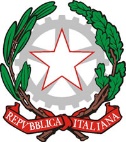 MODULO ADESIONE ASSEMBLEA SINDACALEAL DIRIGENTE SCOLASTICOII ISTITUTO COMPRENSIVOCORIGLIANOROSSANOOGGETTO: Partecipazione assemblea sindacaleLa / Il sottoscritta/o____________________________________________________________________in servizio presso______________________________________________________________________DICHIARAdi partecipare all’assemblea sindacale:indetta da ____________________________________________________________________________che si terrà il giorno ____________________________________________________________________dalle ore _________ alle ore _________presso _______________________________________________________________________________ore già fruite nel c.a. ________________Lì__________________________________________                                                                                                                                             (firma)